1החידה היומית – יום מס' 1שבצו את המספרים 1 עד 8, כך שלא יהיו שני מספרים עוקבים בעיגולים המחוברים בקו.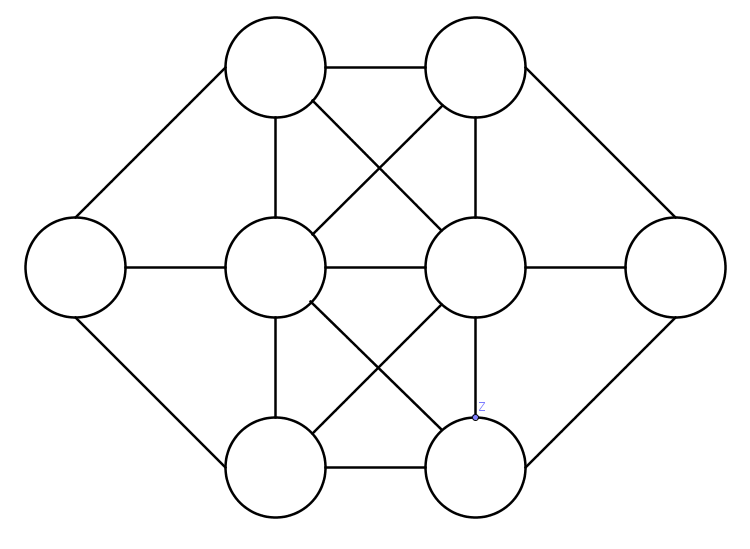 גלו את הקשר בין הספרות  - איזו ספרה יש לכתוב המקום סימן השאלה? החידה היומית – יום מס' 2צבעו את המשבצות כך שלא תהיינה שתי משבצות מאותו צבע באותה שורה, טור או אלכסון.פירוט הצבעים: 4 משבצות כחולות3 משבצות אדומות3 משבצות ירוקות3 משבצות צהובות3 משבצות לבנות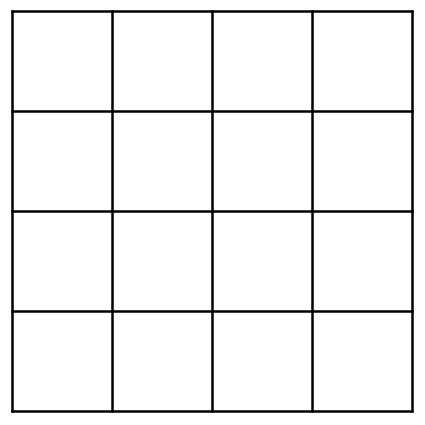 דמיינו מאה ילדים, אשר סכום הגילים שלהם הוא 100. כל אחד מהילדים הוא או בן עשר, או בן חמש, או בן חצי שנה.כמה ילדים מכל קבוצת גיל משתתפים בחידה?החידה היומית – יום מס' 3מאחורי כל עיגול בצבע זהה מסתתרת אותה הספרה. השלימו את הספרות החסרות.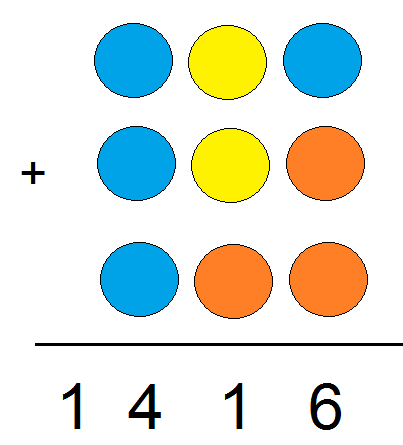 למסיבה הגיעו 30 אנשים. הוגשו שני סוגי משקאות: תה וקפה.12 שתו תה (ואולי עוד משהו...).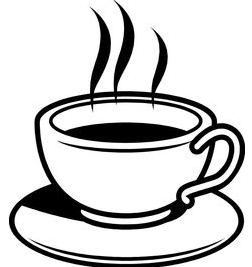 17 שתו קפה (ואולי עוד משהו...).3 שתו גם תה וגם קפה.שאר האנשים לא שתו כלום.כמה לא שתו בכלל?החידה היומית – יום מס' 4בכל אחד משבעת חלקי הסרטוט יש לרשום מספר אחד מבין המספרים 1 עד 7 (כל מספר פעם אחת בלבד), כך שסכום המספרים בכל עיגול יהיה שווה.שלושה מספרים כבר שובצו, השלימו את השאר.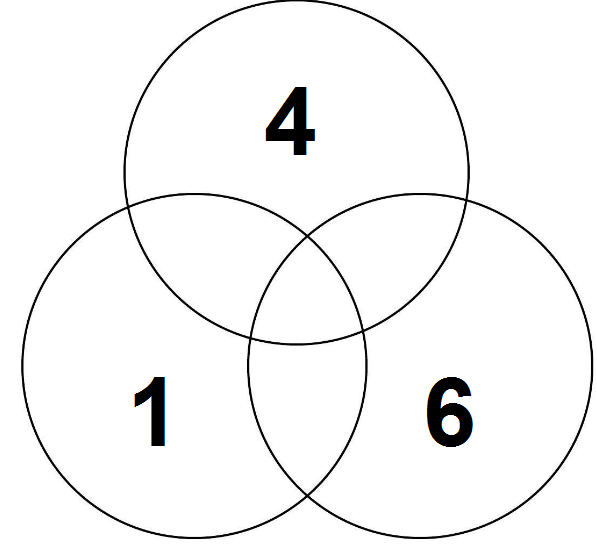 שני בנים ושתי בנות טענו לגבי מספר מסוים:אלון: המספר הוא ראשוניבנימין: המספר הוא 9גילה: המספר הוא זוגידניאלה: המספר הוא 15אחת מהבנות טעתה ואחד מהבנים טעה גם הוא.מהו המספר?החידה היומית – יום מס' 5חמישה חברים שיחקו ב"בול פגיעה". יונתן בחר מספר בן ארבע ספרות שונות והיתר נדרשו לנחשו. כידוע לכם, תוצאת "בול" היא כאשר מצליחים לנחש ספרה ואת מיקומה, ו"פגיעה" – כאשר מנחשים ספרה, אך היא אינה במקום הנכון במספר המבוקש.להלן ניחושי ארבעת החברים ומספר ה"בולים" וה"פגיעות" של כל אחד.מהו המספר שיונתן בחר?בתרגיל שלפניכם הוחלפו חלק מן הספרות באותיות.אותיות שוות מייצגות ספרות שוות, לאותיות שונות מתאימות ספרות שונות.ת  ש  ע   =   3  X  ש  ל  שאיזו ספרה מייצגת כל אות?החידה היומית – יום מס' 6מה מספר הגפרורים הקטן ביותר שאפשר למחוק כך שיתקבלו בדיוק שני ריבועים?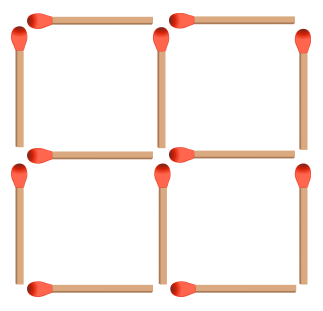 בריבוע קסם, סכום המספרים בכל שורה, טור ואלכסון שווה.השלימו את ריבוע הקסם:החידה היומית – יום מס' 7חלקו את הסרטוט שלפניכם לארבעה חלקים חופפים, כך שבכל אחד מהחלקים יהיה משולש אחד ושני עיגולים.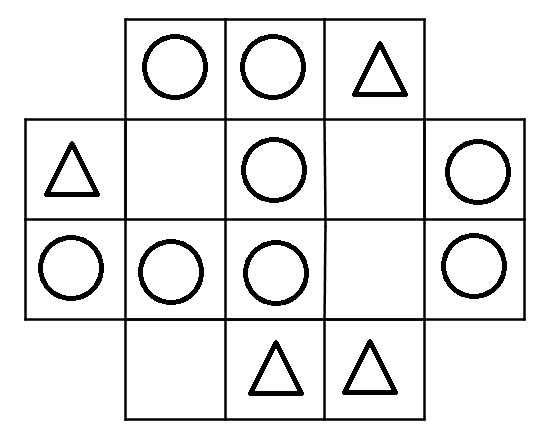 הוסיפו סוגריים (לא משנה כמה זוגות) כך שיתקבל תרגיל נכון:    3  x   1   +   3   x   2   -   3   x   2   -   1   =   18החידה היומית – יום מס' 8סדרו את המספרים 1 עד 12 בעיגולים, כך שהסכום בעיגולים לאורך כל קו ישר יהיה 26: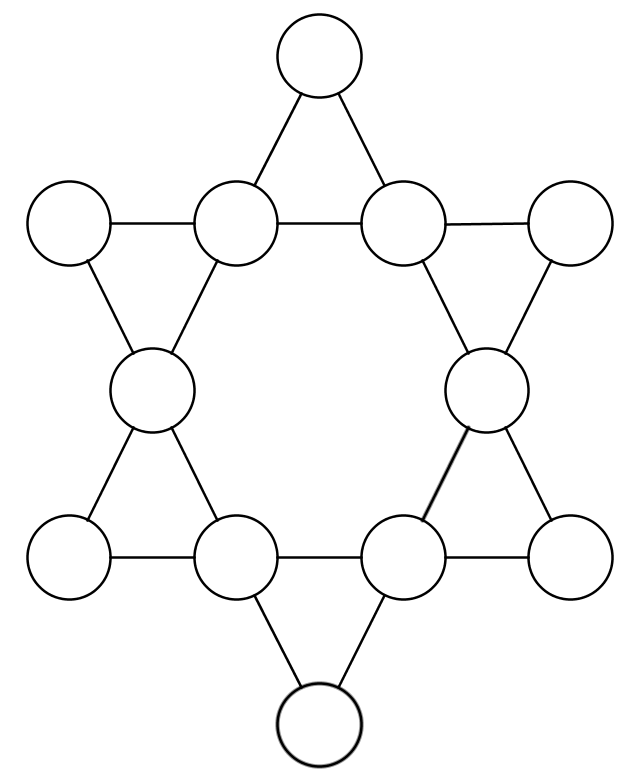 לפניכם תרגיל חיבור שתוצאתו היא 2775.מחקו 9 ספרות מן התרגיל, כך שהתוצאה תהיה 1,111.החידה היומית – יום מס' 9חלקו את השעון לשישה חלקים, כך שסכום המספרים בכל חלק יהיה שווה.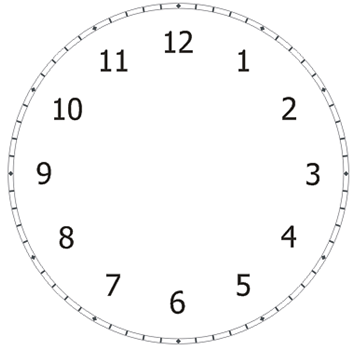 ברפת יש פחות מ 120 פרות.כאשר הוציאו אותן לחליבה בקבוצות של 3, נותרה בסוף פרה אחת.כאשר הוציאו אותן לחליבה בקבוצות של 5, נותרה בסוף פרה אחת.גם כאשר הוציאו אותן לחליבה בקבוצות של 7, נותרה בסוף פרה אחת.כמה פרות ברפת?החידה היומית – יום מס' 10חלקו בעזרת קו אחד בלבד, את הסרטוט שלפניכם לארבעה חלקים חופפים: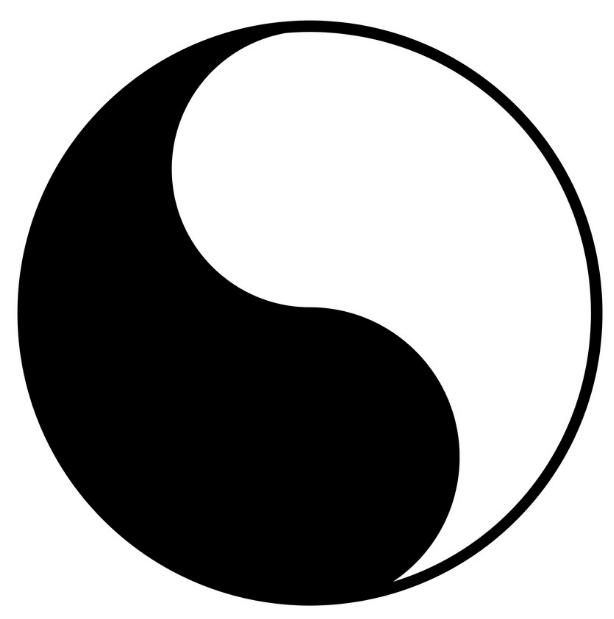 שבצו את המספרים 4 , 4, 4 , 3 , 3,  3, 2 , 2 , 2כך שהסכום בכל טור, שורה ואלכסון יהיה 9.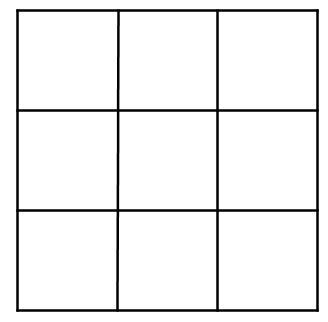 החידה היומית – יום מס' 11שבצו בתוך העיגולים את המספרים 1 עד 10, כך שהסכום בעיגולים לאורך כל אחד מחמשת הקטעים שבציור יהיה 18. שתי ספרות כבר שובצו עבורכם.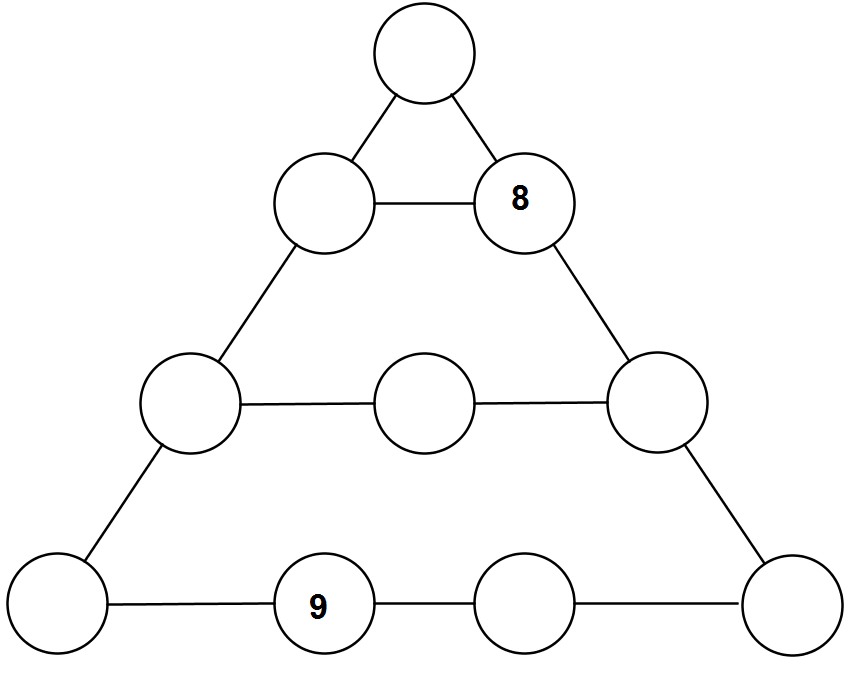 על השולחן מונחים שלושה קלפים:העלה מימין ללב וליהלום.ה-2 משמאל ללב.ה-9 מימין ל-5.מהם הקלפים ובאיזה סדר הם מונחים על השולחן?החידה היומית – יום מס' 12השלימו :בריבוע שלפניכם, לכל ציור יש ערך מספרי משלו. ליד כל שורה, טור והאחד האלכסונים, רשום סכום ערכי הציורים.מהו המספר שיש לרשום במקום סימן השאלה?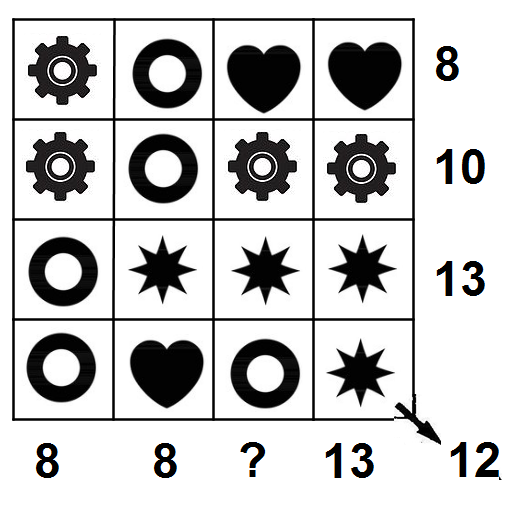 החידה היומית – יום מס' 13סדרו את אבני הדומינו כך שסכום הנקודות על כל צלע יהיה שווה: 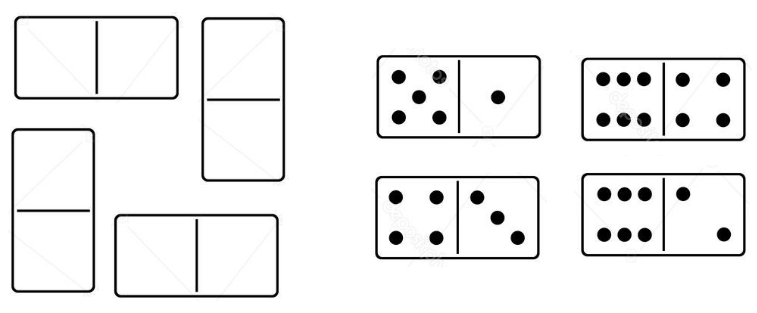 הצורה שלפניכם מורכבת משלושה ריבועים חופפים.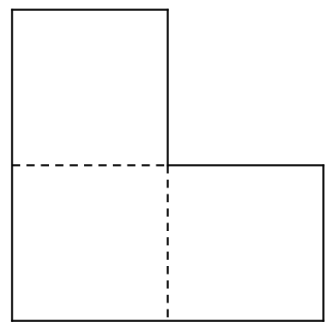 חלקו את הצורה לארבעה חלקים חופפים.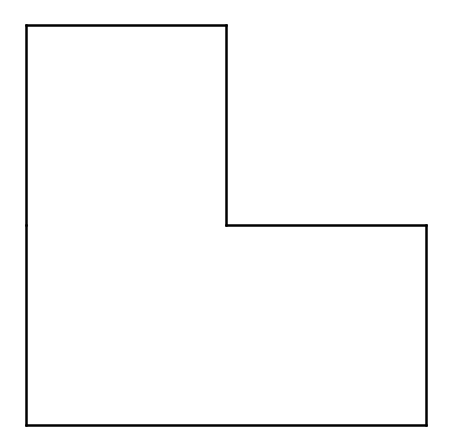 החידה היומית – יום מס' 14היכן יש למקם את המספר 10, בכדי לשמור על ההיגיון שברצף?1,   4,  5,  7,  3,  8,  6,  9חברו תרגיל המורכב מחמש ספרות זהות ופתרונו 100.נסו למצוא מספר פתרונות גדול ככל האפשר.52871?382316605חברהמספר שניחשמספר "פגיעות"מספר "בולים"א297111ב603411ג158901ד'23610037333835111+333+555+777+999+אתשמששאעחששש?שהתע